Planning contrat en selon horaire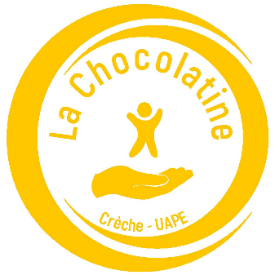 CRECHE  Fréquentation mensuelle 2024MARSNom et prénom de l’enfant :      Signature(s) du/des parents :      Planning reçu le : ……………………………. (à remplir par la Chocolatine)Mettre une X dans les cases correspondantesDATESMATINDEJ’2/3 (dès 11h)2/3 (jusqu’à 14h)APMJOURNEEREMARQUESVendredi 1erLundi 4Mardi 5Mercredi 6Jeudi 7Vendredi 8Lundi 11Mardi 12Mercredi 13Jeudi 14Vendredi 15Lundi 18Mardi 19FerméFerméFerméFerméFerméFerméFerméMercredi 20Jeudi 21Vendredi 22Lundi 25Mardi 26Mercredi 27Jeudi 28Vendredi 29FerméFerméFerméFerméFerméFerméFermé